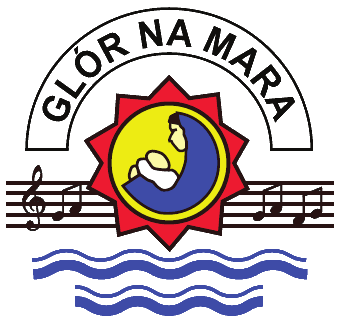                           Glór na Mara  N.S.                      Convent Hill	            	            Email: glornamarasec@gmail.com  Tramore                                                           Website: www.glornamara.ie                             Co. Waterford                   		                                  051-386104 / 386633       Enrolment Form 2024-2025School Office Use  Proposed Enrolment Date:                                                                                                                     Class:  	             Teacher:Please enclose a copy of child’s birth and baptismal certificates (if applicable) with application.Parental consent to share data with the Department of Education and skills primary online database (POD)  Yes: 	       No:Pupil’s First Name:________________ Surname:________________ To be called:_____________	              Date of Birth:                                             P.P.S. Number:				      Gender:___________Address:_______________________________________________________________________________________________________________    Eircode:				 (                                                                                                                                                                       See (https://finder.eircode.ie/ for Eircode) Email_______________________________________    Nationality:________________________   Religion:_______________________ What language is spoken at home? ___________________________Former School(s)/ Pre School (s) plus Dates:                                                  __________________________________________________________________________________Mother’s full name: 	__________________  ___________ Mother’s maiden name:___________________Father’s full Name:	__________________  ___________________Mother Home Phone:______________________Mobile:_______________________Work:_______________________Father Home Phone:______________________Mobile:_______________________Work:_______________________Other contact numbers i.e. Grandparents/Child Minder/FriendOther contact numbers i.e. Grandparents/Child Minder/FriendOther contact numbers i.e. Grandparents/Child Minder/FriendName:___________________Number:_________________(please specify relationship to child)Name:__________________Number:________________(please specify relationship to child)Name:___________________Number:_________________(please specify relationship to child)Emergency Contact Number:________________________(please specify relationship to child)Phone Number for School Text:______________________(please specify relationship to child)Other:_____________________________(please specify relationship to child)Medical InformationFamily Doctor:____________________________ Phone:___________________________Additional Information of Relevance (i.e. medical complaint/allergies etc.)__________________________________________________________________________                 Signed:_________________________       Date:____________________                              Parent/GuardianMedical InformationFamily Doctor:____________________________ Phone:___________________________Additional Information of Relevance (i.e. medical complaint/allergies etc.)__________________________________________________________________________                 Signed:_________________________       Date:____________________                              Parent/GuardianMedical InformationFamily Doctor:____________________________ Phone:___________________________Additional Information of Relevance (i.e. medical complaint/allergies etc.)__________________________________________________________________________                 Signed:_________________________       Date:____________________                              Parent/Guardian